……. Kalkınma AjansıTEKNİK DESTEKTalep Formu (……. Faaliyet Yılı)TEKNİK DESTEK TALEP FORMUNUN BÖLÜMLERİ1. TEKNİK DESTEK FAALİYETİ KÜNYESİ2. BAŞVURU SAHİBİ BİLGİ FORMU 3. TALEP EDİLEN TEKNİK DESTEĞİN KAPSAMI4. ORTAKLARLA İLGİLİ BİLGİLER VE ORTAKLIK BEYANNAMESİ5. KONTROL LİSTESİ6. BAŞVURU SAHİBİ BEYANI<7. EKLER>1. TEKNİK DESTEK FAALİYETİ KÜNYESİ2.  BAŞVURU SAHİBİ BİLGİ FORMU3. TALEP EDİLEN TEKNİK DESTEĞİN KAPSAMI3.1 Talep Edilen Teknik Desteğin İçeriği (En fazla 1 Sayfa)Hangi konuda teknik destek talep edildiğini açıklayınız3.2 Teknik Destek İhtiyacının Gerekçesi (Lütfen aşağıdakileri en fazla 2 sayfada açıklayınız.)Teknik destek ihtiyacının ortaya çıkmasını sağlayan temel gerekçe nedir? Başvuru, teknik destek kapsamında desteklenecek alanlarla ne kadar ilgili?Teknik destek başvurusu, diğer uygulanan/uygulanacak programlarla karşılaştırıldığında katma değer yaratacak unsurlar içeriyor mu?Başvurunun beklenen sonuçlarının, hedef gruplar üzerinde sürdürülebilir bir etkisi var mı? Çarpan etkileri olacak mı? 3.3 Beklenen Sonuçlar : (En fazla 1 sayfa olarak ve maddeler halinde açıklayınız)3.4 Hedef Gruplar ve Nihai Yararlanıcılar“Hedef gruplar” teknik destek çerçevesinde doğrudan ve olumlu olarak etkilenecek gruplar/kuruluşlardır“Nihai yararlanıcılar”, uzun vadede, geniş anlamda, toplumsal veya sektörel boyutlarda yarar sağlayacak olanlardır.4. ORTAKLARLA İLGİLİ BİLGİLER VE ORTAKLIK BEYANNAMESİ (Proje ortağı var ise doldurulacaktır. Proje ortağı olmadığı durumda bu bölüm boş bırakılacaktır)4.1. Ortaklarla İlgili BilgilerBu bölüm; her ortak kuruluş için doldurulacaktır. Ortaklarınızın sayısına göre bu tabloyu gereken sayıda çoğaltarak kullanınız.4.2. Ortaklık BeyannamesiÖnemli: Bu beyanname, eğer projede ortak varsa her bir ortak tarafından doldurulacaktır.Ortaklık, Ajans tarafından finansmanı sağlanmakta olan projenin üstlenilmesi konusunda iki veya daha çok kuruluşun sorumluluk paylaşımını içeren, kayda değer çapta ortak çalışma ve işbirliğidir.  Projenin sorunsuz bir şekilde yürütülebilmesi açısından Ajans, tüm ortakların aşağıda belirtilen iyi ortaklık prensiplerini kabul etmesini beklemektedir.Tüm Ortaklar Başvurunu Formunun Ajansa teslim edilmesinden önce formu okumuş ve projedeki rollerini anlamış olmalıdırlar. Tüm Ortaklar, Ajansın internet sitesinde yayınlanan teknik desteğe ilişkin standart sözleşmeyi okumuş ve destek verildiği takdirde Sözleşme çerçevesinde yükümlülüklerinin neler olacağının bilincinde olacaklardır. Tüm Ortaklar, lider ortak olan Başvuru Sahibine Ajans ile sözleşme imzalama ve projenin uygulanması ile ilgili tüm işlerde Ajans karşısında kendilerini temsil etme yetkisi verirler.Başvuru Sahibi ortaklarıyla düzenli olarak görüşerek onları projenin durumundan haberdar edecektir.Tüm Ortaklar, Ajansa sunulan teknik ve mali raporların kopyalarını almalıdır.Projeye ilişkin önemli değişiklik teklifleri (örneğin faaliyetler, ortaklar) Ajansa sunulmadan önce tüm Ortaklar tarafından kabul edilmiş olmalıdır. Böyle bir anlaşmaya varılamadığı takdirde, Başvuru Sahibi, değişiklik tasarılarını onay için Ajansa sunarken bu durumu bildirmekle yükümlüdür.Ajansa sunulan teklifin içeriğini okuyarak onaylamış bulunuyorum. İyi ortaklık prensiplerine uyacağımı taahhüt ederim.5. KONTROL LİSTESİ6.  BAŞVURU SAHİBİ BEYANI<7. EKLER><Başvuru Sahibi Tarafından Dikkat Edilmesi Gereken Hususlar>Dosya No(Ajans Tarafından Doldurulacaktır)(Ajans Tarafından Doldurulacaktır)Başvuru Sahibi Kuruluş:Yasal Statü:Teknik Destek Talebinin Başlığı: (Azami 8 Kelime)Talep Edilen Teknik Destek Türü:Ajansın internet sitesinde yayınlanan teknik destek alanlarından hangisinin kapsamında olduğu yazılmalıdırTeknik Desteğin Süresi:Proje Ortağı Kuruluşlar (Varsa sadece isimleri):Teknik Desteğin Hizmet Alımı Yoluyla Alınması Durumunda Tahmini Maliyet:Projenin Uygulanacağı Coğrafi Alan Projenin Uygulanacağı Coğrafi Alan Projenin Uygulanacağı Coğrafi Alan Projenin Uygulanacağı Coğrafi Alan Projenin Uygulanacağı Coğrafi Alan BölgeİlİlçeBeldeKöyDosya No(Ajans Tarafından Doldurulacaktır)(Ajans Tarafından Doldurulacaktır)Tam İsimKısaltmaUyruğuYasal StatüKuruluş TarihiAdresİrtibat Kişisi 1İsim :Tel :Cep :E-posta :İrtibat Kişisi 2İsim :Tel :Cep :E-posta :1. OrtakTam yasal adı (Unvanı) UyruğuYasal statüsüResmi adresiİrtibat kişisiTelefon numarasıFaks numarasıCep telefonu numarasıE-posta adresiTeklif edilen projenin hazırlanmasındaki rolü ve katılımıTeklif edilen projenin uygulanmasındaki rolü ve katılımıAdı ve Soyadı:TC Kimlik No:Kurum/Kuruluş:Pozisyonu/Görevi:İmza:Tarih ve Yer:pROJENİZİ GÖNDERMEDEN ÖNCE, AŞAĞIDAKİ MADDELERİN HER BİRİNİN TAMAMLANDIĞINI VE BAŞVURUNUZUN AŞAĞIDAKİ KRİTERLERE UYGUN OLDUĞUNU KONTROL EDİNİZ (Lütfen Bütün kutuCUKların DOldurulduğundan emin olun)Başvuru Sahibi tarafından doldurulacak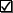 Başvuru Sahibi tarafından doldurulacakAjans tarafından doldurulacakAjans tarafından doldurulacakEvetHayırEvetHayırBaşvuru sahibi ve ortakları uygundur.Teknik destek süresi üç ay veya daha kısadır.Taahhütname başvuru sahibinin yetkili kişisi tarafından imzalanmıştır.Başvuru Sahibinin Beyanı doldurulmuş ve yetkili kişi(ler) tarafından imzalanmıştır.Başvuruda talep edilen ilave bilgi ve belgeler zamanında Ajansa sunulmuştur.Ortakların beyanları doldurulmuş ve yetkili kişi(ler) tarafından imzalanmıştır. (Eğer ortak varsa)<… … … … … … … … … … …>Ben, aşağıda imzası bulunan ve teklif için Başvuru Sahibi kurum/kuruluşta yetkili ve sorumlu kişi olarak, bu beyannamede (Teknik Destek Talep Formu ve Ekleri) verilen bilgilerin doğruluğunu onaylıyorum.Tarih:   Adı Soyadı:TC Kimlik No:  Görev:                                                                                                              İmza: